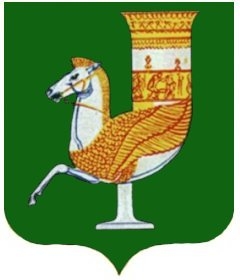 П  О  С  Т  А  Н  О  В  Л  Е  Н  И  Е   АДМИНИСТРАЦИИ   МУНИЦИПАЛЬНОГО  ОБРАЗОВАНИЯ «КРАСНОГВАРДЕЙСКИЙ  РАЙОН»От 17.02.2021 г. № 134с. КрасногвардейскоеО внесении изменения в постановление администрации МО «Красногвардейский район» от 19.03.2020 г. № 158 «О мерах по снижению рисков завоза и распространения новой короновирусной инфекции (2019 nCoV)»Во исполнение Указа Главы Республики Адыгея № 20 от 12.02.2021 года «О внесении изменений в некоторые Указы Главы Республики Адыгея, руководствуясь  Уставом МО «Красногвардейский район»	ПОСТАНОВЛЯЮ:1. Внести следующее изменение в постановление администрации МО «Красногвардейский район» от 19.03.2020 г. № 158 «О мерах по снижению рисков завоза и распространения новой короновирусной инфекции (2019 nCoV)»:1.1. В подпункте 2 пункта 1 слова « и рук (перчаток)» исключить.	2. Опубликовать настоящее постановление в газете Красногвардейского района «Дружба» и разместить на официальном сайте администрации МО «Красногвардейский район» в сети «Интернет». 	3.Контроль за исполнением данного постановления оставляю за собой.	4 Настоящее постановление вступает в силу с момента его подписания. Глава МО «Красногвардейский   район»				                   Т.И. Губжоков